Изонить (8-10 лет)  Занятие 24.04.2020Выполнение открытки «Цветы»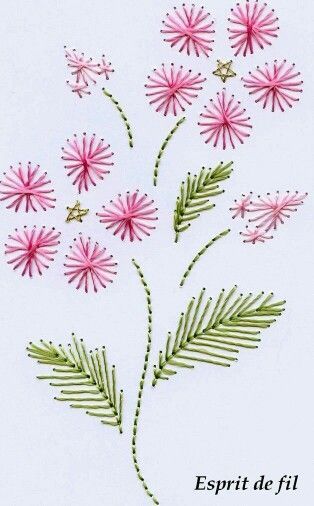 Что потребуется для начала работы:Основа фон (картон), нитки, иголка, ножницы, карандаш.Перед началом выполнения работы просмотрите видео. https://yadi.sk/i/vz1OVKBzrg4ie Выполните задания:Перенести рисунок на лист картона.По контурам выполнить отверстия.Выбрать цвет ниток Заправить нитку в иголку, завязать узелокПриступить к выполнению задания, согласно схеме.